Βήμα 01 – Γιατί κάνετε αυτό που κάνετε;- Brainstorming για αξίες και κατευθυντήριες αρχέςΚάντε ένα γρήγορο brainstorming απαντώντας στην πιο κάτω ερώτηση για κάθε μια από τις ομάδες που αναφέρονται πιο κάτω.Βήμα 02: Δημιουργώντας την πρώτη εκδοχή της ιδεολογίας σαςΤώρα είναι η στιγμή να συμπυκνώσετε τις ιδέες, τις αξίες και τις κατευθυντήριες αρχές σας και να σχηματίσετε το πρώτο προσχέδιο της ιδεολογίας σας. Θα καθοδηγήσει όλες τις προσπάθειες διαχείρισης ταλέντου που θα ακολουθήσουν. Για περισσότερες πληροφορίες, επισκεφτείτε την ιστοσελίδα του έργουt4lent.euή τη σελίδα μας στο Facebook@t4lent.euΠοιες είναι οι γενικές σας κατευθυντήριες αξίες και αρχές και ποιες αυτές που εφαρμόζετε προς τους πελάτες, τους υπαλλήλους και την κοινωνία. Γενικές:Αξία 01…Πελάτες:Αξία 01…Υπάλληλοι:Αξία 01…Κοινωνία:Αξία 01…Γράψτε την ιδεολογία σας. Προσπαθήστε να σχηματίσετε σύντομες και ακριβείς προτάσεις. Η σειρά δεν είναι τόσο σημαντική ακόμη. Μπορείτε να την αλλάξετε αργότερα. Εστιάστε στο τι είναι σημαντικό για την επιχείρησή σας – τι σας οδηγεί! Οι αξίες και οι αρχές μαςΕμείς…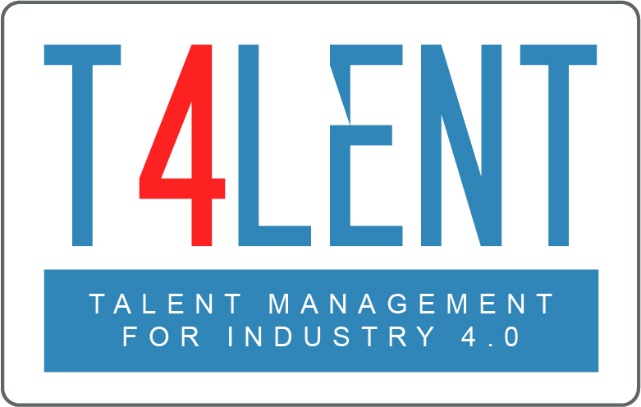 